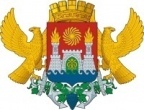 МИНИСТЕРСТВО ОБРАЗОВАНИЯ И НАУКИ РДАдминистрация городского округа "город Махачкала"Муниципальное бюджетное общеобразовательное учреждение «Средняя общеобразовательная школа № 45»367912, пос. Шамхал, гор. Махачкала,                                                 тел. 8(8722)98-80-13ул. Ленина, 38                                                              e-mail: ege200645@yandex.ru, srednaj45@mail.ru                                                                           ПРИКАЗ№__________«О создании Совета по профилактике 	асоциального поведения»           В соответствии со ст. 28 «Компетенция и ответственность образовательного учреждения» Закона РФ «Об образовании», в целях исполнения Закона РФ от 24.06.1999г. № 120-ФЗ «Об основах системы профилактики безнадзорности и правонарушений несовершеннолетних».Для формирования законопослушного поведения, здорового образа жизни, профилактике девиантного и асоциального поведения обучающихся нашей школы и с целью координации работы по профилактике правонарушений, безнадзорности и наркомании среди несовершеннолетних, коррекции их девиантного поведения, оказания методической помощи трудновоспитуемым подросткам и их семьям.ПРИКАЗЫВАЮ:1. Назначить членов Совета по профилактике правонарушений, безнадзорности и асоциального поведения несовершеннолетних на 2020-2021  учебный год в следующем составе с определением обязанностей в Совете:Председатель Совета:– директор –Валиев М-Д.К.Заместитель председателя:– заместитель директора по ВР – Кахруманова А.М.Секретарь Совета - – социальный педагог – Магомедова А.З.-организация работы по социальным и правовым вопросамЧлены Совета:- заместитель директора по УВР начальной школы-Хираева З.Т.– заместитель директора по УВР- Абдулаева Х.С.– председатель родительского комитета- Газахов У.М.-педагог-психолог – Муртазалиев Д.М.-психологическое сопровождение- инспектор ПДН г. Халикова М.А. – координация деятельности по обеспечению общественной безопасности.-председатель Совета отцов-Алиев И.2. Утвердить положение о Совете по профилактике правонарушений3. Утвердить план работы Совета по профилактике4. Заседания Совета по профилактике проводить не реже 1 раза в четверть.5. Контроль за выполнением приказа оставляю за собой.Директор школы __________С приказом работники ознакомлены:Кахруманова А.М._____________________Абдулаева Х.С.________________________Хираева З.Т.___________________________Халикова М.А._________________________Газахов У.М.___________________________Магомедова А.З.________________________Муртазалиев Д.М._________________________Алиев И._____________________________от «_____»_______2020г.                                                                                              №_________ 